Papier firmowy uczelni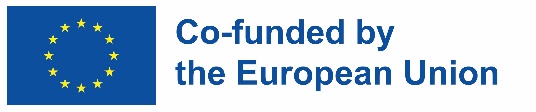 Program Erasmus + Academic Year 20../20..CONFIRMATIONTo whom it may concernWe herewith confirm that Ms/ Mr. ……………………………………………….	(title and name)has taught ……………………….. hours in the framework of the Erasmus + Staff Mobility for Teaching and has participated in training at………………………………………………………………………………………………                    (name of the host institution)physical mobility in the period from ……………… to ………………*virtual component in the period from ……………… to ……………During the stay, all the objectives of the mobility as specified in Staff Mobility Agreement were fully accomplished. Date:…………….* if applicable(Signature and stamp of the hosting institution)